МИНИСТЕРСТВО ПРОСВЕЩЕНИЯ РОССИЙСКОЙ ФЕДЕРАЦИИ‌Министерство образования Кировской области‌‌ ‌Администрация города Кирова‌​МБОУ ООШ №24 г.Кирова‌РАБОЧАЯ ПРОГРАММА(ID 847229)учебного предмета «Основы духовной нравственной культуры народов России»для обучающихся 5– 6 классовг. Киров‌ 2023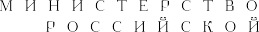 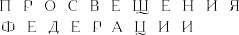 ОДОБРЕНА РЕШЕНИЕМ ФЕДЕРАЛЬНОГО УЧЕБНО-МЕТОДИЧЕСКОГООБЪЕДИНЕНИЯПООБЩЕМУОБРАЗОВАНИЮ,протокол2/22от29.04.2022г.ПРИМЕРНАЯРАБОЧАЯПРОГРАММАОСНОВНОГООБЩЕГООБРАЗОВАНИЯОСНОВЫ ДУХОВНО-НРАВСТВЕННОЙ КУЛЬТУРЫ НАРОДОВ РОССИИ(для5—6классов образовательных организаций)МОСКВА2022СОДЕРЖАНИЕПОЯСНИТЕЛЬНАЯЗАПИСКАОбщаяхарактеристикаучебногокурса«Основыдуховно-нравственнойкультурынародовРоссии»Программапопредметнойобласти«Основыдуховно-нрав-ственнойкультурынародовРоссии»(далее — ОДНКНР) для5—6классовобразовательныхорганизацийсоставленавсоот-ветствиис:требованиями Федерального государственного образователь-ногостандартаосновногообщегообразования(ФГОСООО)(утверждёнприказомМинистерствапросвещенияРоссийскойФедерацииот31мая2021г.№287);требованиями к результатам освоения программы основногообщегообразования(личностным,метапредметным,предмет-ным);основнымиподходамикразвитиюиформированиюунивер-сальных учебных действий (УУД) для основного общего образо-вания.Впрограммеподанномукурсусоблюдаетсяпреемственностьс Федеральным государственным образовательным стандартомначального общего образования, а также учитываются возраст-ныеипсихологическиеособенностиобучающихсянаступениосновногообщегообразования,необходимостьформированиямежпредметныхсвязей.Такжевпрограммеучитывается,чтоданнаядисциплинаноситкультурологическийивоспитатель-ныйхарактер,чтопозволяетутверждать,чтоименнодуховно-нравственноеразвитиеобучающихсявдухеобщероссийскойгражданскойидентичностинаосноветрадиционных россий-ских духовно-нравственных ценностей — важнейший результатобученияОДНКНР.Сохранениетрадиционных российских духовно-нравственныхценностейкакзначимойчастикультурногоиисторическогонаследиянародовРоссии—одиниз ключевых национальныхприоритетовРоссийскойФедерации,способствующихдальнейшейгуманизациииразвитиюроссийскогообщества,формированию гражданской идентичности у подрастающих по-колений.СогласноСтратегиинациональнойбезопасностиРоссийскойФедерации(утвержденауказомПрезидентаРоссийскойФеде-рацииот2июля2021г.№400,пункт91),ктрадиционнымроссийским духовно-нравственным ценностям относятся жизнь,достоинство,праваисвободычеловека,патриотизм,граждан-ственность, служение Отечеству и ответственность за его судьбу,высокиенравственныеидеалы,крепкаясемья,созидательныйтруд, приоритет духовного над материальным, гуманизм, мило-сердие, справедливость, коллективизм, взаимопомощь и взаимо-уважение,историческаяпамятьипреемственностьпоколений,единство народов России. Именно традиционные российские ду-ховно-нравственные ценности объединяют Россию как многона-циональное и многоконфессиональное государство, лежат в ос-нове представлений о гражданской идентичности как ключевомориентиредуховно-нравственногоразвитияобучающихся.Центральная идея гражданской идентичности — образ буду-щего нашей страны, который формируется с учётом националь-ных и стратегических приоритетов российского общества, куль-турно-историческихтрадицийвсехнародовРоссии,духовно-нравственныхценностей,присущихейнапротяжениивсейеёистории.ВпроцессеизучениякурсаОДНКНРшкольникиполучаютвозможностьсистематизировать,расширятьиуглублятьполу-ченныеврамкахобщественно-научныхдисциплинзнанияипредставления о структуре и закономерностях развития социу-ма, о прошлом и настоящем родной страны, находить в историироссийского общества существенные связи с традиционной ду-ховно-нравственнойкультуройРоссии,определятьсвоюиден-тичностькакчленасемьи,школьногоколлектива,  региональ-нойобщности,гражданинастранысопоройнатрадиционныедуховно-нравственныеценности.Неменееважноотметить,чтоданныйкурсформируетсяипреподаётсявсоответствииспринципамикультурологичностии культуросообразности, научности содержания и подхода к от-боруинформации,соответствиятребованиямвозрастнойпеда-гогикиипсихологии.В процессе изучения курса обучающиеся получают представ-лениеосущественныхвзаимосвязяхмеждуматериальнойидуховнойкультурой,обусловленностикультурныхреалийсовременногообществаегодуховно-нравственнымобликом.Изучаютсяосновныекомпонентыкультуры,еёспецифическиеинструментысамопрезентации,историческиеисовременныеособенностидуховно-нравственногоразвитиянародовРоссии.Содержаниекурсанаправленонаформированиенравствен-ного идеала, гражданской идентичности личности обучающего-сяивоспитаниепатриотическихчувств к Родине (осознаниесебя как гражданина своего Отечества), формирование историческойпамяти.Материал курса представлен через актуализацию макроуров-ня(Россиявцеломкакмногонациональное,поликонфессио-нальноегосударство,сединымидлявсехзаконами,общерос-сийскими духовно-нравственными и культурными ценностями)намикроуровне(собственнаяидентичность,осознаннаякакчастьмалой Родины, семьи и семейных традиций, этническойирелигиознойистории,ккоторойпринадлежит обучающийсякакличность).Принципкультурологичностивпреподаванииозначаетважность культурологического, а не конфессионального подхо-да,отсутствиекультурной,этнической,религиознойангажиро-ванностивсодержаниипредметаиегосмысловыхакцентах.Принципнаучности подходов и содержаниявпреподавании данной дисциплины означает важность терминологическогоединства,необходимостьосвоенияосновныхнаучныхподходовк рассмотрению культуры и усвоению научной терминологиидля понимания культурообразующих элементов и формирова-ния познавательного интереса к этнокультурным и религиоз-нымфеноменам.Принцип соответствия требованиямвозрастной педагогикиипсихологиивключаетотбортемисодержаниякурсасогласноприоритетнымзонамближайшего развитиядля5—6классов,когнитивнымспособностямисоциальнымпотребностям обучающихся, содержанию гуманитарных и общественно-научныхучебныхпредметов.Принципформированиягражданскогосамосознанияиоб-щероссийскойгражданской идентичностиобучающихсявпроцессеизучениякурсапредметнойобластиОДНКНР вклю-чаетосознаниеважностинаднациональногоинадконфессио-нального гражданского единства народов России как основопо-лагающегоэлементаввоспитаниипатриотизмаилюбвикРо-дине.Данныйпринципдолженбытьреализованчерезпоискобъединяющихчертвдуховно-нравственнойжизнинародовРоссии,ихкультуре,религиииисторическомразвитии.Целиизученияучебногокурса«Основыдуховно-нравственнойкультурынародовРоссии»Целямиизучения учебного курсаявляются:формированиеобщероссийскойгражданскойидентичностиобучающихся через изучение культуры (единого культурногопространства)Россиивконтекстепроцессовэтноконфессио-нальногосогласияивзаимодействия,взаимопроникновенияи мирного сосуществования народов, религий, национальныхкультур;создание условий для становления у обучающихся мировоз-зрения на основе традиционных российских духовно-нрав-ственныхценностей,ведущихкосознаниюсвоейпринадлеж-ностикмногонациональномународуРоссийскойФедерации;формирование и сохранение уважения к ценностям и убеж-дениям представителей разных национальностей и вероиспо-веданий, а также способности к диалогу с представителямидругихкультуримировоззрений;идентификациясобственнойличностикакполноправногосубъектакультурного,историческогоицивилизационногоразвитиястраны.Целикурсаопределяютследующиезадачи:овладениепредметнымикомпетенциями,имеющимипреи-мущественноезначениедляформированиягражданскойидентичностиобучающегося;приобретение и усвоение знаний о нормах общественной мо-рали и нравственности как основополагающих элементах ду-ховнойкультурысовременногообщества;развитиепредставленийозначениидуховно-нравственныхценностейинравственныхнормдлядостойнойжизнилич-ности, семьи, общества, ответственного отношения к будуще-муотцовствуиматеринству;становлениекомпетенциймежкультурноговзаимодействиякакспособностииготовностивестимежличностный,меж-культурный,межконфессиональныйдиалогприосознанииисохранениисобственнойкультурнойидентичности;формирование основ научного мышления обучающихся черезсистематизациюзнанийипредставлений,полученныхнаурокахлитературы,истории,изобразительногоискусства,музыки;обучениерефлексиисобственногоповеденияиоценкепове-денияокружающихчерезразвитиенавыковобоснованныхнравственныхсуждений,оценокивыводов;воспитание уважительного и бережного отношения к истори-ческому,религиозномуикультурномунаследиюнародовРоссии;содействиеосознанномуформированиюмировоззренческихориентиров,основанныхнаприоритететрадиционныхрос-сийскихдуховно-нравственныхценностей;формирование патриотизма как формы гражданского самосо-знаниячерезпониманиеролиличностивисторииикульту-ре, осознание важности социального взаимодействия, граж-данскойидентичностидляпроцветанияобществавцелом.Изучение курса «Основы духовно-нравственной культуры на-родов России» вносит значительный вклад в достижение глав-ныхцелейосновногообщегообразования,способствуя:расширениюисистематизациизнанийипредставленийшкольниковокультуреидуховныхтрадицияхнародовРос-сии,онравственныхценностях,полученныхприизученииоснов религиозной культуры и светской этики, окружающегомира,литературногочтенияидругихпредметовначальнойшколы;углублениюпредставленийосветскойэтике,религиознойкультуренародовРоссии,ихроливразвитиисовременногообщества;формированию основ морали и нравственности, воплощён-ных в семейных, этнокультурных и религиозных ценностях,ориентированных на соизмерение своих поступков с нрав-ственными идеалами, на осознание своих обязанностей передобществомигосударством;воспитанию патриотизма; уважения к истории, языку, куль-турным и религиозным традициям своего народа и другихнародов России, толерантному отношению к людям другойкультуры,умениюприниматьиценитьценностидругихкультур, находить в них общее и особенное, черты, способ-ствующиевзаимномуобогащениюкультур;пробуждению интереса к культуре других народов, проявле-ниюуважения,способностиксотрудничеству,взаимодей-ствиюнаосновепоискаобщихкультурныхстратегийиидеалов;осознаниюприоритетнойзначимостидуховно-нравственныхценностей,проявляющейсявпреобладанииэтических,ин-теллектуальных,альтруистическихмотивовнадпотреби-тельскимииэгоистическими;раскрытиюприродыдуховно-нравственныхценностейрос-сийскогообщества,объединяющихсветскостьидуховность;формирование ответственного отношения к учению и труду,готовности и способности обучающихся к саморазвитию и са-мообразованию на основе мотивации к обучению и познанию,осознанномувыборуценностныхориентаций,способствую-щихразвитиюобществавцелом;получениюнаучныхпредставленийокультуреи её функциях,особенностяхвзаимодействияссоциальнымиинститутами,а,следовательно,способностиихприменятьванализеиизучениисоциально-культурныхявленийвисторииикуль-туреРоссииисовременномобществе,даватьнравственныеоценки поступков и событий на основе осознания главенству-ющей роли духовно-нравственных ценностей в социальных икультурно-историческихпроцессах;развитиюинформационнойкультурышкольников,компе-тенций в отборе, использовании и структурировании инфор-мации, а также возможностей для активной самостоятельнойпознавательнойдеятельности.Местокурса«Основыдуховно-нравственнойкультурынародовРоссии»вучебномпланеВсоответствиисФедеральнымгосударственнымобразова-тельным стандартом основного общего образования предметнаяобласть «Основы духовно-нравственной культуры народов Рос-сии»являетсяобязательнойдляизучения.Даннаяпрограмманаправленанаизучениекурса«Основыдуховно-нравственнойкультурынародовРоссии»в 5—6 клас-сах.Вцеляхреализациинастоящейпрограммы на изучение курсанауровнеосновногообщегообразованияотводится34часанакаждыйучебныйгод,неменее1учебногочасавнеделю.Содержаниеучебногокурса«Основыдуховно-нравственнойкультурынародовРоссии»класс(34ч)Тематическийблок1.«Россия—нашобщийдом»Тема1.Зачемизучатькурс«Основыдуховно-нравственнойкультурынародовРоссии»?Формированиеизакрепление гражданскогоединства. РодинаиОтечество.Традиционныеценностииролевыемодели.Традиционнаясемья.Всеобщийхарактерморалиинрав-ственности.Русскийязыкиединоекультурноепространство.Риски и угрозы духовно-нравственной культуре народовРоссии.Тема2.Нашдом—Россия.Россия—многонациональнаястрана.МногонациональныйнародРоссийскойФедерации.Россиякакобщийдом.Дружбанародов.Тема3.Языкиистория.Чтотакоеязык?Каквязыкенародаотражаетсяегоистория?Языккакинструменткультуры.Важностькоммуникациимеж-дулюдьми.Языкинародовмира,ихвзаимосвязь.Тема4.Русскийязык—языкобщенияиязыквозможностей.Русскийязык—основароссийскойкультуры. Как складывалсярусскийязык:вкладнародовРоссиивегоразвитие.Русскийязыккаккультурообразующийпроектиязыкмежнацио-нальногообщения.ВажностьобщегоязыкадлявсехнародовРоссии.Возможности,которыедаётрусскийязык.Тема5.Истокироднойкультуры.Чтотакоекультура.Культураиприрода.Ролькультурывжизни общества. Многообразие культур и его причины. Един-ствокультурногопространстваРоссии.Тема6.Материальнаякультура.Материальнаякультура:архитектура,одежда,пища,транс-порт,техника.Связьмеждуматериальнойкультуройидуховно-нравственнымиценностямиобщества.Тема7.Духовнаякультура.Духовно-нравственнаякультура.Искусство,наука, духовностьМораль,нравственность,ценности.Художественноеосмысление мира. Символ и знак. Духовная культура как реализацияценностей.Тема8.Культураирелигия.Религия и культура. Что такое религия, её роль в жизни об-ществаичеловека.ГосударствообразующиерелигииРоссии.ЕдинствоценностейврелигияхРоссии.Тема9.Культураиобразование.Зачемнужноучиться?Культуракакспособполучения нуж-ных знаний. Образование как ключ к социализации и духовно-нравственномуразвитиючеловека.Тема 10. Многообразие культур России (практическое заня-тие).Единство культур народов России. Что значит быть культур-нымчеловеком?ЗнаниеокультуренародовРоссии.Тематическийблок2.«Семьяидуховно-нравственныеценности»Тема11.Семья—хранительдуховныхценностей.Семья—базовыйэлементобщества.Семейныеценности,традиции и культура. Помощь сиротам как духовно-нравствен-ныйдолгчеловека.Тема12.Родинаначинаетсяссемьи.История семьи как часть истории народа, государства, чело-вечества.КаксвязаныРодинаисемья?ЧтотакоеРодинаиОтечество?Тема13.ТрадициисемейноговоспитаниявРоссии.Семейныетрадициинародов России. Межнациональныесемьи.Семейноевоспитаниекактрансляцияценностей.Тема 14. Образ семьи в культуре народов России.Произведенияустногопоэтическоготворчества(сказки,поговоркии т. д.) о семье исемейных обязанностях. Семьявлитературеипроизведенияхразныхвидовискусства.Тема15.Трудвисториисемьи.Социальныероли в истории семьи. Роль домашнего труда.Рольнравственныхнормвблагополучиисемьи.Тема 16. Семья в современном мире (практическое занятие).Рассказосвоейсемье(сиспользованиемфотографий,книг,писемидр.).Семейноедрево.Семейныетрадиции.Тематическийблок3.«Духовно-нравственноебогатстволичности»Тема17.Личность—общество—культура.Чтоделаетчеловекачеловеком?Почемучеловекне можетжитьвнеобщества.Связьмеждуобществомикультуройкакреализациядуховно-нравственныхценностей.Тема18. Духовныймирчеловека. Человек— творец культуры.Культуракакдуховныймирчеловека. Мораль. Нравственность.Патриотизм.Реализацияценностейвкультуре.Творчество:чтоэтотакое?Границытворчества.Традициииновациивкультуре.Границыкультур.Созидательныйтруд.Важностьтрудакактворческойдеятельности,какреализации.Тема19.Личность и духовно-нравственные ценности.Моральинравственностьвжизничеловека.Взаимопомощь,сострадание,милосердие,любовь,дружба,коллективизм,па-триотизм,любовькблизким.Тематическийблок4.«КультурноеединствоРоссии»Тема20.Историческаяпамятькакдуховно-нравственнаяценность.Чтотакоеисторияипочемуонаважна? История семьи —частьисториинарода,государства,человечества.Важностьисторической памяти, недопустимость её фальсификации. Пре-емственностьпоколений.Тема21.Литературакакязыккультуры.Литературакакхудожественноеосмыслениедействительно-сти. От сказки к роману. Зачем нужны литературные произве-дения?Внутренниймирчеловекаиегодуховность.Тема22.Взаимовлияниекультур.Взаимодействиекультур.Межпоколеннаяимежкультурнаятрансляция.Обменценностнымиустановкамииидеями.При-меры межкультурной коммуникации как способ формированияобщихдуховно-нравственныхценностей.Тема 23. Духовно-нравственные ценности российского народа.Жизнь,достоинство,праваисвободычеловека,патриотизм,гражданственность,служениеОтечествуиответственностьзаегосудьбу,высокиенравственныеидеалы,крепкаясемья,созидательныйтруд,приоритетдуховногонадматериальным,гуманизм,милосердие,справедливость,коллективизм,взаимо-помощь,историческаяпамятьипреемственностьпоколений,единствонародовРоссии.Тема 24. Регионы России: культурное многообразие.Историческиеисоциальныепричиныкультурногоразнообразия.Каждыйрегионуникален.МалаяРодина—частьобщегоОтечества.Тема25.ПраздникивкультуренародовРоссии.Чтотакоепраздник?Почему праздники важны.Праздничные традиции в России. Народные праздники как память культуры,каквоплощениедуховно-нравственныхидеалов.Тема26.Памятникиархитектуры в культуре народов России.Памятникикакчастькультуры:исторические,художествен-ные,архитектурные.Культуракакпамять.Музеи.Храмы.Дворцы.Историческиезданиякаксвидетелиистории.Архи-тектураидуховно-нравственныеценностинародовРоссии.Тема27.МузыкальнаякультуранародовРоссии.Музыка.Музыкальныепроизведения.Музыкакакформавыражения эмоциональных связей между людьми. Народныеинструменты.Историянародавегомузыкеиинструментах.Тема28.ИзобразительноеискусствонародовРоссии.Художественнаяреальность.Скульптура:отрелигиозныхсюжетов к современному искусству. Храмовые росписи и фоль-клорныеорнаменты.Живопись,графика.Выдающиесяхудож-никиразныхнародовРоссии.Тема 29. Фольклор и литература народов России.Пословицыипоговорки.Эпосисказка.Фольклоркакотражениеисториинародаиегоценностей,моралиинравственности. Национальная литература. Богатство культуры народавеголитературе.Тема30.БытовыетрадициинародовРоссии:пища, одежда,дом(практическоезанятие).Рассказобытовыхтрадицияхсвоейсемьи,народа,региона.Докладсиспользованиемразнообразногозрительногорядаидругихисточников.Тема31.КультурнаякартаРоссии(практическоезанятие).География культур России. Россия как культурная карта.Описание регионов в соответствии с их особенностями.Тема32.Единствостраны—залогбудущегоРоссии.Россия — единая страна. Русский мир. Общая история, сход-ство культурных традиций, единые духовно-нравственные цен-ностинародовРоссии.класс(34ч)Тематическийблок1.«Культуракаксоциальность»Тема1.Миркультуры:егоструктура.Культуракакформасоциальноговзаимодействия. Связьмежду миром материальной культуры и социальной структуройобщества.Расстояниеиобразжизнилюдей.Научно-техниче-ский прогресс как один из источников формирования социаль-ногообликаобщества.Тема2.КультураРоссии:многообразиерегионов.ТерриторияРоссии.Народы,живущиевней.Проблемыкультурного взаимодействия в обществе с многообразием куль-тур. Сохранение и поддержка принципов толерантности и ува-женияковсемкультурамнародовРоссии.Тема3.Историябытакакисториякультуры.Домашнеехозяйствоиеготипы. Хозяйственная деятельность народов России в разные исторические периоды. МногообразиекультурныхукладовкакрезультатисторическогоразвитиянародовРоссии.Тема 4. Прогресс: технический и социальный.Производительностьтруда.Разделениетруда.Обслуживающий и производящий труд. Домашний труд и его механизация.Что такое технологии и как они влияют на культуру и ценностиобщества?Тема 5. Образование в культуре народов России.Представлениеобосновныхэтапахвисторииобразования.Ценностьзнания.Социальная обусловленность различныхвидовобразования.Важностьобразованиядлясовременногомира.Образованиекактрансляциякультурныхсмыслов,какспособпередачиценностей.Тема6.Праваиобязанностичеловека.Права и обязанности человека в культурной традиции наро-довРоссии.Праваисвободычеловекаигражданина,обозна-ченныевКонституцииРоссийскойФедерации.Тема7.Обществоирелигия:духовно-нравственноевзаимо-действие.Миррелигийвистории.РелигиинародовРоссиисегодня.Государствообразующие и традиционные религии как источникдуховно-нравственныхценностей.Тема 8. Современный мир: самое важное (практическое за-нятие).Современное общество: его портрет. Проект: описание самыхважных черт современного общества с точки зрения материаль-нойидуховнойкультурынародовРоссии.Тематическийблок2.«Человекиегоотражениевкультуре»Тема 9. Каким должен быть человек? Духовно-нравственныйобликиидеалчеловека.Мораль,нравственность,этика,этикетвкультурахнародовРоссии.Правоиравенствов правах. Свобода как ценность.Долгкакеёограничение.Обществокакрегуляторсвободы.Свойстваикачествачеловека,егообразвкультуренародовРоссии,единствочеловеческихкачеств.Единстводуховнойжизни.Тема 10. Взросление человека в культуре народов России.Социальноеизмерениечеловека.Детство,взросление,зрелость, пожилой возраст. Проблема одиночества. Необходимостьразвития во взаимодействии с другими людьми. Самостоятельностькакценность.Тема11.Религиякакисточникнравственности.Религиякакисточникнравственностиигуманистическогомышления.Нравственныйидеалчеловекавтрадиционныхре-лигиях.Современноеобществоирелигиозныйидеалчеловека.Тема12.Наукакакисточникзнанияочеловекеичеловече-ском.Гуманитарное знание и его особенности. Культура как само-познание.Этика.Эстетика.Правовконтекстедуховно-нрав-ственныхценностей.Тема13.Этикаинравственностькаккатегориидуховнойкультуры.Что такое этика. Добро и его проявления в реальной жизни.Чтозначитбытьнравственным.Почемунравственностьважна?Тема 14. Самопознание (практическоезанятие).Автобиографияиавтопортрет:ктояичтоялюблю.Какустроенамояжизнь.Выполнениепроекта.Тематическийблок3.«Человеккакчленобщества»Тема15.Трудделаетчеловекачеловеком.Чтотакоетруд.Важностьтрудаиегоэкономическаястои-мость.Безделье,лень,тунеядство.Трудолюбие,подвигтруда,ответственность.Общественнаяоценкатруда.Тема16.Подвиг:какузнатьгероя?Чтотакоеподвиг.Героизмкаксамопожертвование.Героизмнавойне.Подвигвмирноевремя.Милосердие,взаимопомощь.Тема17.Людивобществе:духовно-нравственноевзаимовли-яние.Человеквсоциальномизмерении.Дружба,предательство.Коллектив.Личныеграницы. Этикапредпринимательства.Социальнаяпомощь.Тема18.Проблемысовременного общества как отражениеегодуховно-нравственногосамосознания.Бедность. Инвалидность. Асоциальная семья. Сиротство.Отражениеэтихявленийвкультуреобщества.Тема19.Духовно-нравственныеориентирысоциальныхотношений.Милосердие.Взаимопомощь.Социальноеслужение.Благо-творительность.Волонтёрство.Общественныеблага.Тема 20. Гуманизм как сущностная характеристика духовно-нравственнойкультурынародовРоссии.Гуманизм.Истокигуманистическогомышления.Философиягуманизма.Проявлениягуманизмависторико-культурномна-следиинародовРоссии.Тема21.Социальныепрофессии;ихважность для сохранениядуховно-нравственногообликаобщества.Социальныепрофессии:врач,учитель,пожарный,полицей-ский,социальныйработник.Духовно-нравственныекачества,необходимыепредставителямэтихпрофессий.Тема22.Выдающиесяблаготворителивистории.Благотво-рительностькакнравственныйдолг.Меценаты,философы,религиозныелидеры,врачи,учёные,педагоги.Важностьмеценатствадлядуховно-нравственногоразвитияличностисамогомеценатаиобществавцелом.Тема23.ВыдающиесяучёныеРоссии.Наукакакисточниксоциальногоидуховногопрогрессаобщества.УчёныеРоссии.Почему важно помнить историю науки.Вклад науки в благополучие страны. Важность морали и нрав-ственностивнауке,вдеятельностиучёных.Тема 24.Мояпрофессия (практическоезанятие).Труд как самореализация, как вклад в общество. Рассказосвоейбудущейпрофессии.Тематическийблок4.«Родинаипатриотизм»Тема25.Гражданин.Родина и гражданство, их взаимосвязь. Что делает человекагражданином.Нравственныекачествагражданина.Тема26.Патриотизм.Патриотизм.Толерантность.Уважение к другим народам иихистории.Важностьпатриотизма.Тема27.ЗащитаРодины:подвигилидолг?Войнаимир.РользнаниявзащитеРодины.Долггражданинапередобщество.Военныеподвиги.Честь.Доблесть.Тема28.Государство.Россия—нашаРодина.Государствокакобъединяющееначало.Социальнаясторонаправаигосударства.Чтотакоезакон.ЧтотакоеРодина?Чтотакое государство? Необходимость быть гражданином. Россий-скаягражданскаяидентичность.Тема29.Гражданскаяидентичность(практическоезаня-тие).Какимикачествамидолженобладатьчеловеккакгражданин.Тема30.Мояшколаимойкласс(практическоезанятие).Портретшколыиликлассачерездобрыедела.Тема 31.Человек:какой он? (практическоезанятие).Человек.Егообразывкультуре.Духовностьинравствен-ностькакважнейшиекачествачеловека.ТемаЧеловекикультура(проект).Итоговыйпроект:«Чтозначитбытьчеловеком?».Планируемыерезультатыосвоенияучебногокурса«Основыдуховно-нравственнойкультурынародовРоссии»науровнеосновногообщегообразованияЛичностныерезультатыПланируемыерезультатыосвоениякурсапредставляют со-бойсистемуведущихцелевыхустановокиожидаемыхрезуль-татовосвоениявсехкомпонентов,составляющихсодержатель-нуюосновуобразовательнойпрограммы.Личностные результаты освоения курса достигаются в един-ствеучебнойивоспитательнойдеятельности.Личностныерезультаты освоения курса включаютосознаниероссийскойгражданскойидентичности;готовностьобуча-ющихсяксаморазвитию,самостоятельностииличностномусамоопределению;ценностьсамостоятельностииинициативы;наличиемотивациикцеленаправленнойсоциальнозначимойдеятельности;сформированностьвнутреннейпозиции лично-стикакособогоценностногоотношенияксебе,окружающимлюдямижизнивцелом.ПатриотическоевоспитаниеСамоопределение(личностное,профессиональное,жизнен-ное):сформированностьроссийскойгражданскойидентичности:патриотизма,уважениякОтечеству,прошломуинастоящемумногонациональногонародаРоссиичерез представленияобисторическойроликультурнародовРоссии,традиционныхрелигий,духовно-нравственныхценностейвстановлениирос-сийскойгосударственности.ГражданскоевоспитаниеОсознанность своей гражданской идентичности через знаниеистории,языка,культурысвоегонарода,своегокрая,основкультурного наследия народов России и человечества и знаниеосновных норм морали, нравственных и духовных идеалов, хра-нимыхвкультурныхтрадицияхнародовРоссии,готовностьнаихосновексознательномусамоограничениювпоступках,по-ведении,расточительномпотребительстве;сформированностьпониманияипринятиягуманистических,демократическихитрадиционныхценностеймногонациональ-ногороссийскогообществаспомощьювоспитанияспособностикдуховномуразвитию,нравственномусамосовершенствова-нию;воспитаниеверотерпимости,уважительногоотношениякрелигиознымчувствам,взглядамлюдейилиихотсутствию.ЦенностипознавательнойдеятельностиСформированность целостного мировоззрения, соответствую-щегосовременномууровнюразвитиянаукииобщественнойпрактики,учитывающегосоциальное,культурное,языковое,духовноемногообразиесовременногомира.Смыслообразование: сформированность ответственного отно-шениякучению,готовностииспособностиобучающихсякса-моразвитию и самообразованию на основе мотивации к обуче-нию и познанию через развитие способностей к духовному раз-витию,нравственномусамосовершенствованию;воспитаниеверотерпимости,уважительногоотношениякрелигиознымчувствам,взглядамлюдейилиихотсутствию.Духовно-нравственноевоспитаниеСформированность осознанного, уважительного и доброжела-тельногоотношениякдругомучеловеку,егомнению,мировоз-зрению, культуре, языку, вере, гражданской позиции, к исто-рии, культуре, религии, традициям, языкам, ценностям наро-довродногокрая,Россииинародовмира;освоениесоциальныхнорм,правилповедения,ролейиформсоциальной жизни в группах и сообществах, включая взрослыеисоциальныесообщества;сформированностьнравственнойрефлексииикомпетентно-стиврешенииморальныхпроблемнаосновеличностноговы-бора,нравственныхчувствинравственногоповедения,осоз-нанногоиответственногоотношенияксобственнымпоступкам;осознаниезначениясемьивжизничеловекаиобщества;при-нятиеценностисемейнойжизни;уважительноеизаботливоеотношениекчленамсвоейсемьичереззнаниеосновныхнормморали,нравственных,духовныхидеалов,хранимыхвкуль-турныхтрадицияхнародовРоссии;готовностьнаихосновексознательномусамоограничениювпоступках,поведении,расточительномпотреблении.МетапредметныерезультатыМетапредметныерезультатыосвоениякурсавключаютосвоение обучающимися межпредметных понятий (используютсявнесколькихпредметныхобластях)иуниверсальныеучебные действия (познавательные, коммуникативные, регулятивные);способностьихиспользоватьвучебной,познавательной и социальной практике; готовность к самостоятельномупланированию и осуществлению учебной деятельности и организацииучебногосотрудничестваспедагогомисверстниками,к участию в построении индивидуальной образовательной траектории;овладение навыками работы с информацией: воспритиеисозданиеинформационныхтекстоввразличныхформатах,втомчислецифровых,сучётомназначенияинформациииеёаудитории.ПознавательныеуниверсальныеучебныедействияПознавательныеуниверсальныеучебныедействиявключают:умениеопределятьпонятия,создаватьобобщения,устанав-ливатьаналогии,классифицировать,самостоятельновыби-ратьоснованияикритериидляклассификации,устанавли-ватьпричинно-следственныесвязи,строитьлогическоерас-суждение,умозаключение(индуктивное,дедуктивное,поаналогии)иделатьвыводы(логическиеУУД);умение создавать, применять и преобразовывать знаки и сим-волы, модели и схемы для решения учебных и познаватель-ныхзадач(знаково-символические/моделирование);смысловоечтение;развитиемотивацииковладениюкультуройактивногоис-пользованиясловарейидругихпоисковыхсистем.КоммуникативныеуниверсальныеучебныедействияКоммуникативныеуниверсальныеучебныедействиявклю-чают:умениеорганизовыватьучебноесотрудничествоисовмест-ную деятельность с учителем и сверстниками; работать инди-видуально и в группе: находить общее решение и разрешатьконфликты на основе согласования позиций и учёта интере-сов; формулировать, аргументировать и отстаивать своё мне-ние(учебноесотрудничество);умениеосознанноиспользоватьречевыесредствавсоответ-ствии с задачей коммуникации для выражения своих чувств,мыслейипотребностейдляпланированияирегуляциисвоейдеятельности; владение устной и письменной речью, моно-логическойконтекстнойречью(коммуникация);формирование и развитие компетентности в области исполь-зованияинформационно-коммуникационныхтехнологий(ИКТ-компетентность).РегулятивныеуниверсальныеучебныедействияРегулятивные универсальные учебные действия включают:умение самостоятельно определять цели обучения, ставить иформулировать для себя новые задачи в учёбе и познаватель-ной деятельности, развивать мотивы и интересы своей позна-вательнойдеятельности(целеполагание);умениесамостоятельнопланироватьпутидостиженияцелей,втомчислеальтернативные,осознанновыбиратьнаиболееэффективныеспособырешенияучебныхипознавательныхзадач(планирование);умение соотносить свои действия с планируемыми результа-тами, осуществлять контроль своей деятельности в процесседостижения результата, определять способы действий в рам-кахпредложенныхусловийи требований, корректироватьсвоидействиявсоответствиисизменяющейсяситуацией(контрольикоррекция);умение оценивать правильность выполнения учебной задачи,собственныевозможностиеёрешения(оценка);владениеосновамисамоконтроля,самооценки,принятияре-шений и осуществления осознанного выбора в учебной и по-знавательной(познавательнаярефлексия,саморегуляция)деятельности.ПредметныерезультатыПредметные результатыосвоения курса включают освоениенаучныхзнаний,уменийиспособовдействий,специфическихдлясоответствующейпредметнойобласти;предпосылкинаучноготипамышления;видыдеятельностипополучениюнового знания, его интерпретации, преобразованию и применению в различных учебных ситуациях, в том числе при созданиипроектов.классТематическийблок1.«Россия—нашобщийдом»Тема1.Зачемизучатькурс«Основыдуховно-нравственнойкультурынародовРоссии»?Знать цель и предназначение курса «Основы духовно-нрав-ственной культуры народов России», понимать важность из-учениякультурыигражданствообразующихрелигийдляформированияличностигражданинаРоссии;иметьпредставлениеосодержанииданногокурса,втомчис-леопонятиях«моральинравственность»,«семья»,«тради-ционные ценности», об угрозах духовно-нравственному един-ствустраны;пониматьвзаимосвязьмеждуязыкомикультурой,духовно-нравственнымразвитиемличностиисоциальным поведением.Тема2.Нашдом—РоссияИметьпредставлениеобисторическомпутиформированиямногонациональногосоставанаселенияРоссийскойФедера-ции,егомирномхарактереипричинахегоформирования;знать о современном состоянии культурного и религиозногоразнообразиянародовРоссийскойФедерации,причинахкультурныхразличий;пониматьнеобходимостьмежнациональногоимежрелигиоз-ного сотрудничества и взаимодействия, важность сотрудни-чества и дружбы между народами и нациями, обосновыватьихнеобходимость.Тема3.ЯзыкиисторияЗнатьипонимать,чтотакоеязык,каковыважностьегоизученияивлияниенамиропониманиеличности;иметь базовые представления о формировании языка как но-сителядуховно-нравственныхсмысловкультуры;понимать суть и смысл коммуникативной роли языка, в томчисле в организации межкультурного диалога и взаимодей-ствия;обосновыватьсвоёпониманиенеобходимостинравственнойчистотыязыка,важностилингвистической гигиены, речевогоэтикета.Тема4.Русскийязык—языкобщенияиязыквозможностейИметь базовые представления о происхождении и развитиирусского языка, его взаимосвязи с языками других народовРоссии;знать и уметь обосновать важность русского языка как куль-турообразующегоязыканародовРоссии,важностьегодлясуществованиягосударстваиобщества;понимать, что русский язык — не только важнейший элементнациональнойкультуры,но и историко-культурное наследие,достояниероссийскогогосударства,уметьприводитьпримеры;иметьпредставлениеонравственныхкатегорияхрусскогоязыкаиихпроисхождении.Тема5.ИстокироднойкультурыИметьсформированноепредставлениеопонятие«культура»;осознаватьиуметьдоказыватьвзаимосвязькультурыипри-роды; знать основные формы репрезентации культуры, уметьихразличатьисоотноситьсреальнымипроявлениямикуль-турногомногообразия;уметь выделять общие черты в культуре различных народов,обосновыватьихзначениеипричины.Тема6.МатериальнаякультураИметьпредставлениеобартефактахкультуры;иметь базовое представление о традиционных укладах хозяй-ства:земледелии,скотоводстве,охоте,рыболовстве;пониматьвзаимосвязьмеждухозяйственнымукладомипро-явлениямидуховнойкультуры;пониматьиобъяснятьзависимостьосновныхкультурныхукладовнародовРоссииотгеографииихмассовогорасселе-ния,природныхусловийивзаимодействиясдругимиэтно-сами.Тема7.Духовная культураИметь представление о таких культурных концептах как «ис-кусство»,«наука»,«религия»;знатьидаватьопределениятерминам«мораль»,«нравствен-ность»,«духовныеценности»,«духовность»надоступномдляобучающихсяуровнеосмысления;понимать смысл и взаимосвязь названных терминов с форма-миихрепрезентациивкультуре;осознавать значение культурных символов, нравственный идуховныйсмыслкультурныхартефактов;знать,чтотакоезнакиисимволы,уметьсоотноситьихскультурнымиявлениями,скоторымионисвязаны.Тема8.КультураирелигияИметьпредставлениео понятии «религия», уметь пояснитьеё роль в жизни общества и основные социально-культурныефункции;осознаватьсвязьрелигиииморали;пониматьрольизначениедуховныхценностейврелигияхнародовРоссии;уметьхарактеризоватьгосударствообразующиеконфессииРоссиииихкартинымира.Тема9.КультураиобразованиеХарактеризоватьтермин«образование»иуметьобосноватьеговажностьдляличностииобщества;иметьпредставлениеобосновныхступеняхобразованиявРоссиииихнеобходимости;пониматьвзаимосвязькультурыиобразованностичеловека;приводитьпримерывзаимосвязимеждузнанием,образова-ниемиличностнымипрофессиональнымростомчеловека;пониматьвзаимосвязьмеждузнаниемидуховно-нравствен-ным развитием общества, осознавать ценность знания, исти-ны,востребованностьпроцессапознаниякакполученияно-выхсведенийомире.Тема 10. Многообразие культур России (практическое заня-тие)Иметьсформированныепредставленияозакономерностяхразвитиякультурыиисториинародов,ихкультурныхосо-бенностях;выделять общее и единичное в культуре на основе предмет-ныхзнанийокультуресвоегонарода;предполагать и доказывать наличие взаимосвязи между куль-турой и духовно-нравственными ценностями на основе мест-нойкультурно-историческойспецифики;обосновыватьважностьсохранениякультурногомногообра-зиякакисточника духовно-нравственных ценностей, моралиинравственностисовременногообщества.Тематическийблок2.«Семьяидуховно-нравственныеценности»Тема11.Семья—хранительдуховныхценностейЗнатьипониматьсмыслтермина«семья»;иметьпредставлениеовзаимосвязяхмеждутипомкультурыиособенностямисемейногобытаиотношенийвсемье;осознаватьзначениетермина«поколение»иеговзаимосвязьскультурнымиособенностямисвоеговремени;уметь составить рассказ о своей семье в соответствии с куль-турно-историческимиусловиямиеёсуществования;понимать и обосновывать такие понятия, как «счастливаясемья»,«семейноесчастье»;осознавать и уметь доказывать важность семьи как хранителятрадицийиеёвоспитательнуюроль;пониматьсмыслтерминов«сиротство»,«социальноесирот-ство»,обосновыватьнравственнуюважностьзаботыосиро-тах,знатьоформахпомощисиротамсостороныгосударства.Тема12.РодинаначинаетсяссемьиЗнатьиуметьобъяснитьпонятие«Родина»;осознаватьвзаимосвязьиразличиямеждуконцептами«От-ечество»и«Родина»;понимать,чтотакоеисториясемьи,каковыформыеёвыра-женияисохранения;обосновыватьидоказыватьвзаимосвязьисториисемьииисториинарода,государства,человечества.Тема13.ТрадициисемейноговоспитаниявРоссииИметьпредставлениеосемейныхтрадицияхиобосновыватьихважностькакключевыхэлементахсемейныхотношений;знатьипониматьвзаимосвязьсемейныхтрадицийикульту-рысобственногоэтноса;уметьрассказыватьосемейныхтрадицияхсвоегонародаинародовРоссии,собственнойсемьи;осознаватьрольсемейныхтрадицийвкультуреобщества,трансляцииценностей,духовно-нравственныхидеалов.Тема14.ОбразсемьивкультуренародовРоссииЗнать и называть традиционные сказочные и фольклорныесюжетыосемье,семейныхобязанностях;уметь обосновывать своё понимание семейных ценностей, вы-раженныхвфольклорныхсюжетах;знатьипониматьморально-нравственноезначениесемьивлитературных произведениях, иметь представление о ключе-вых сюжетах с участием семьи в произведениях художествен-нойкультуры;понимать и обосновывать важность семейных ценностей с ис-пользованиемразличногоиллюстративногоматериала.Тема15.ТрудвисториисемьиЗнать и понимать, что такое семейное хозяйство и домашнийтруд;пониматьиуметьобъяснятьспецификусемьикаксоциаль-ного института, характеризовать роль домашнего труда и рас-пределениеэкономическихфункцийвсемье;осознавать и оценивать семейный уклад и взаимосвязь с со-циально-экономическойструктуройобществавформеболь-шойималойсемей;характеризовать распределение семейного труда и осознаватьеговажностьдляукрепленияцелостностисемьи.Тема16.Семьявсовременноммире(практическоезанятие)Иметьсформированныепредставленияозакономерностяхразвития семьи в культуре и истории народов России, уметьобосновывать данные закономерности на региональных мате-риалахипримерахизжизнисобственнойсемьи;выделятьособенностидуховнойкультурысемьивфольклореикультуреразличныхнародовнаосновепредметныхзнанийокультуресвоегонарода;предполагать и доказывать наличие взаимосвязи между куль-туройидуховно-нравственнымиценностямисемьи;обосновыватьважностьсемьиисемейныхтрадицийдлятрансляциидуховно-нравственныхценностей,моралиинравственностикакфакторакультурнойпреемственности.Тематическийблок3.«Духовно-нравственноебогатстволичности»Тема17.Личность—общество—культураЗнатьипониматьзначениетермина«человек»вконтекстедуховно-нравственнойкультуры;уметьобосноватьвзаимосвязьивзаимообусловленностьчело-векаиобщества,человекаикультуры;пониматьиобъяснятьразличиямеждуобоснованиемтерми-на«личность»вбыту,вконтекстекультурыитворчества;знать,чтотакоегуманизм,иметьпредставлениеоегоисточ-никахвкультуре.Тема18.Духовныймирчеловека.Человек—творецкультурыЗнатьзначениетермина«творчество»внесколькихаспектахипониматьграницыихприменимости;осознаватьидоказыватьважностьморально-нравственныхограниченийвтворчестве;обосновыватьважностьтворчествакакреализациюдуховно-нравственныхценностейчеловека;доказыватьдетерминированностьтворчествакультуройсвое-гоэтноса;знатьиуметьобъяснитьвзаимосвязьтрудаитворчества.Тема19.Личностьидуховно-нравственныеценностиЗнатьиуметьобъяснитьзначениеирольморалиинрав-ственностивжизничеловека;обосновывать происхождение духовных ценностей, понима-ниеидеаловдобраизла;понимать и уметь показывать на примерах значение такихценностей, как «взаимопомощь», «сострадание», «милосер-дие»,«любовь»,«дружба»,«коллективизм»,«патриотизм»,«любовькблизким».Тематическийблок4.«КультурноеединствоРоссии»Тема20.Историческаяпамятькакдуховно-нравственнаяценностьПониматьиуметьобъяснятьсутьтермина«история»,знатьосновныеисторическиепериодыиуметьвыделятьихсущ-ностныечерты;иметь представление о значении и функциях изучения исто-рии;осознавать историю своей семьи и народа как часть мировогоисторического процесса. Знать о существовании связи междуисторическимисобытиямиикультурой.Обосновыватьваж-ностьизученияисториикакдуховно-нравственногодолгагражданинаипатриота.Тема21.ЛитературакакязыккультурыЗнать и понимать отличия литературы от других видов худо-жественноготворчества;рассказыватьобособенностяхлитературногоповествования,выделятьпростыевыразительныесредствалитературногоязыка;обосновывать и доказывать важность литературы как куль-турного явления, как формы трансляции культурных ценно-стей;находитьиобозначатьсредствавыраженияморальногоинравственногосмыславлитературныхпроизведениях.Тема22.Взаимовлияние культурИметь представление о значении терминов «взаимодействиекультур»,«культурный обмен» как формах распространенияиобогащениядуховно-нравственныхидеаловобщества;пониматьиобосновыватьважностьсохранениякультурногонаследия;знать,чтотакоеглобализация,уметьприводитьпримерымежкультурнойкоммуникациикакспособаформированияобщихдуховно-нравственныхценностей.Тема23.Духовно-нравственныеценностироссийскогонародаЗнать и уметь объяснить суть и значение следующих духовно-нравственныхценностей:жизнь,достоинство,праваисвобо-ды человека, патриотизм, гражданственность, служение От-ечеству и ответственность за его судьбу, высокие нравствен-ные идеалы, крепкая семья, созидательный труд, приоритетдуховного над материальным, гуманизм, милосердие, спра-ведливость, коллективизм, взаимопомощь, историческая па-мятьипреемственностьпоколений,единствонародовРоссиис опорой на культурные и исторические особенности россий-скогонарода:осознаватьдуховно-нравственныеценностивкачествебазо-выхобщегражданскихценностейроссийскогообщества иуметьдоказыватьэто.Тема24.РегионыРоссии:культурноемногообразиеПонимать принципы федеративного устройства России и кон-цепт«полиэтничность»;называть основные этносы Российской Федерации и регионы,гдеонитрадиционнопроживают;уметь объяснить значение словосочетаний «многонациональ-ныйнародРоссийскойФедерации»,«государствообразую-щийнарод»,«титульныйэтнос»;пониматьценностьмногообразиякультурныхукладовнаро-довРоссийскойФедерации;демонстрировать готовность к сохранению межнационально-гоимежрелигиозногосогласиявРоссии;уметь выделять общие черты в культуре различных народов,обосновыватьихзначениеипричины.Тема25.ПраздникивкультуренародовРоссииИметьпредставлениеоприродепраздников и обосновыватьихважностькакэлементовкультуры;устанавливать	взаимосвязь	праздников	и	культурногоуклада;различатьосновныетипыпраздников;уметьрассказыватьопраздничныхтрадицияхнародовРос-сииисобственнойсемьи;анализироватьсвязьпраздниковиистории,культурынаро-довРоссии;пониматьосновной смысл семейных праздников:определятьнравственныйсмыслпраздниковнародовРоссии;осознаватьзначениепраздниковкакэлементовкультурнойпамятинародовРоссии,каквоплощениедуховно-нравствен-ныхидеалов.Тема 26. Памятники архитектуры народов РоссииЗнать, что такое архитектура, уметь охарактеризовать основ-ныетипыпамятниковархитектурыипроследитьсвязьмеж-ду их структурой и особенностями культуры и этапами исто-рическогоразвития;понимать взаимосвязь между типом жилищ и типом хозяй-ственнойдеятельности;осознавать и уметь охарактеризовать связь между уровнемнаучно-техническогоразвитияитипамижилищ;осознаватьиуметьобъяснятьвзаимосвязьмеждуособенно-стямиархитектурыидуховно-нравственнымиценностяминародовРоссии;устанавливатьсвязьмеждуисториейпамятникаиисториейкрая,характеризоватьпамятникиисторииикультуры;иметь представление о нравственном и научном смысле кра-еведческойработы.Тема 27. Музыкальная культура народовРоссииЗнатьипониматьотличиямузыкиотдругихвидовхудоже-ственноготворчества,рассказыватьобособенностяхмузы-кальногоповествования,выделятьпростыевыразительныесредствамузыкальногоязыка;обосновывать и доказывать важность музыки как культурно-гоявления,какформытрансляциикультурныхценностей;находитьиобозначатьсредствавыраженияморальногоинравственногосмысламузыкальныхпроизведений;знать основные темы музыкального творчества народов Рос-сии,народныеинструментыТема28.ИзобразительноеискусствонародовРоссииЗнатьипониматьотличияизобразительногоискусстваотдругихвидовхудожественноготворчества,рассказыватьобособенностяхивыразительныхсредствахизобразительногоискусства;уметьобъяснить,чтотакоескульптура,живопись,графика,фольклорныеорнаменты;обосновыватьидоказыватьважностьизобразительногоис-кусствакаккультурногоявления,какформытрансляциикультурныхценностей;находитьиобозначатьсредствавыраженияморальногоинравственногосмыслаизобразительногоискусства;знатьосновныетемыизобразительногоискусстванародовРоссии.Тема29.ФольклорилитературанародовРоссииЗнать и понимать, что такое пословицы и поговорки, обосно-выватьважностьинужностьэтихязыковыхвыразительныхсредств;понимать и объяснять, что такое эпос, миф, сказка, былина,песня;восприниматьиобъяснятьнапримерахважностьпониманияфольклора как отражения истории народа и его ценностей,моралиинравственности;знать,чтотакоенациональнаялитератураикаковыеёвы-разительныесредства;оцениватьморально-нравственныйпотенциалнациональнойлитературы.Тема30.БытовыетрадициинародовРоссии:пища, одежда,домЗнать и уметь объяснить взаимосвязь между бытом и при-роднымиусловиямипроживаниянароданапримерахизисторииикультурысвоегорегиона;уметь доказывать и отстаивать важность сохранения и раз-витиякультурных,духовно-нравственных,семейныхиэтни-ческихтрадиций,многообразиякультур;уметь оценивать и устанавливать границы и приоритеты вза-имодействиямеждулюдьмиразнойэтнической,религиознойигражданскойидентичностинадоступномдляшестикласс-никовуровне(сучётомихвозрастныхособенностей);понимать и уметь показывать на примерах значение такихценностей,каквзаимопомощь,сострадание,милосердие,лю-бовь, дружба, коллективизм, патриотизм, любовь к близкимчерезбытовыетрадициинародовсвоегокрая.Тема31.КультурнаякартаРоссии(практическоезанятие)Знатьиуметьобъяснитьотличиякультурнойгеографииотфизическойиполитическойгеографии;понимать,чтотакоекультурнаякартанародовРоссии;описыватьотдельныеобластикультурнойкартывсоответ-ствиисихособенностями.Тема32.Единствостраны—залогбудущегоРоссииЗнать и уметь объяснить значение и роль общих элементов вкультуренародовРоссиидляобоснованияеётерриториаль-ного,политическогоиэкономическогоединства;понимать и доказывать важность и преимущества этого един-ства перед требованиями национального самоопределения от-дельныхэтносов.классТематическийблок1.«Культуракаксоциальность»Тема1.Миркультуры:егоструктураЗнатьиуметьобъяснитьструктурукультурыкаксоциально-гоявления;понимать специфику социальных явлений, их ключевые от-личияотприродныхявлений;уметьдоказыватьсвязьмеждуэтапомразвития материаль-нойкультурыисоциальнойструктуройобщества,ихвзаи-мосвязьсдуховно-нравственнымсостояниемобщества;пониматьзависимостьсоциальныхпроцессовоткультурно-историческихпроцессов;уметьобъяснитьвзаимосвязьмеждунаучно-техническимпрогрессомиэтапамиразвитиясоциума.Тема2.КультураРоссии:многообразиерегионовХарактеризоватьадминистративно-территориальноеделениеРоссии;знать количество регионов, различать субъекты и федераль-ныеокруга,уметьпоказатьихнаадминистративнойкартеРоссии;пониматьиуметьобъяснитьнеобходимостьфедеративногоустройствавполиэтничномгосударстве,важность сохране-нияисторическойпамятиотдельныхэтносов;объяснять принцип равенства прав каждого человека, вне за-висимостиотегопринадлежностиктомуилииномународу;пониматьценностьмногообразиякультурныхукладовнаро-довРоссийскойФедерации;демонстрировать готовность к сохранению межнационально-гоимежрелигиозногосогласиявРоссии;характеризовать духовную культуру всех народов России какобщеедостояниеибогатствонашеймногонациональнойРо-дины.Тема3.ИсториябытакакисториякультурыПонимать смысл понятия «домашнее хозяйство» и характе-ризоватьеготипы;пониматьвзаимосвязьмеждухозяйственнойдеятельностьюнародовРоссиииособенностямиисторическогопериода;находитьиобъяснятьзависимостьценностныхориентировнародов России от их локализации в конкретных климатиче-ских,географическихикультурно-историческихусловиях.Тема4.Прогресс: техническийисоциальныйЗнать,чтотакоетруд,производительностьтрудаиразделе-ниетруда,характеризоватьихрольизначениевисторииисовременномобществе;осознаватьиуметьдоказыватьвзаимозависимостьчленовобщества,рольсозидательногоидобросовестноготрудадлясозданиясоциальноиэкономическиблагоприятнойсреды;демонстрировать понимание роли обслуживающего труда,егосоциальнойидуховно-нравственнойважности;пониматьвзаимосвязимеждумеханизацией домашнего трудаиизменениямисоциальныхвзаимосвязейвобществе;осознаватьиобосновыватьвлияниетехнологийнакультуруиценностиобщества.Тема5.ОбразованиевкультуренародовРоссииИметьпредставлениеобисторииобразованияиегороливобщественаразличныхэтапахегоразвития;пониматьиобосновыватьрольценностейвобществе,ихза-висимостьотпроцессапознания;пониматьспецификукаждойступениобразования,еёрольвсовременныхобщественныхпроцессах;обосновыватьважностьобразованиявсовременноммиреиценностьзнания;характеризоватьобразованиекакчастьпроцессаформирова-ниядуховно-нравственныхориентировчеловека.Тема6.ПраваиобязанностичеловекаЗнатьтермины«правачеловека»,«естественныеправачело-века»,«правоваякультура»:характеризоватьисториюформированиякомплексапонятий,связанныхсправами;пониматьиобосновыватьважностьправчеловекакакпри-вилегиииобязанностичеловека;пониматьнеобходимостьсоблюденияправчеловека;пониматьиуметьобъяснитьнеобходимостьсохраненияпа-ритетамеждуправамииобязанностямичеловекавобществе;приводитьпримерыформированияправовойкультурыизисториинародовРоссии.Тема7.Обществоирелигия:духовно-нравственноевзаимо-действиеЗнатьипониматьсмыслтерминов«религия»,«конфессия»,«атеизм»,«свободомыслие»;характеризовать основные культурообразующие конфессии;знатьиуметьобъяснятьрольрелигиивисторииинасовре-менномэтапеобщественногоразвития;пониматьиобосновыватьрольрелигийкакисточникакуль-турногоразвитияобщества.Тема8.Современныймир:самоеважное(практическоеза-нятие)Характеризоватьосновныепроцессы,протекающиевсовре-менномобществе,егодуховно-нравственныеориентиры;понимать и уметь доказать важность духовно-нравственногоразвития человека и общества в целом для сохранения соци-ально-экономическогоблагополучия;называтьихарактеризоватьосновныеисточникиэтогопро-цесса; уметь доказывать теоретические положения, выдвину-тыеранеенапримерахизисторииикультурыРоссии.Тематический блок2.«Человеки егоотражениевкультуре»Тема9.Духовно-нравственныйобликиидеалчеловекаОбъяснять, как проявляется мораль и нравственность черезописаниеличныхкачествчеловека;осознавать, какие личностные качества соотносятся с темиилиинымиморальнымиинравственнымиценностями;понимать различия между этикой и этикетом и их взаимос-вязь;обосновывать и доказывать ценность свободы как залога бла-гополучияобщества,уважения к правам человека, его местуироливобщественныхпроцессах;характеризоватьвзаимосвязьтакихпонятийкак«свобода»,«ответственность»,«право»и«долг»;понимать важность коллективизма как ценности современнойРоссиииегоприоритетпередидеологиейиндивидуализма;приводить примеры идеалов человека в историко-культурномпространствесовременнойРоссии.Тема10.ВзрослениечеловекавкультуренародовРоссииПонимать различие между процессами антропогенеза и ан-тропосоциогенеза;характеризовать процесс взросления человека и его основныеэтапы, а также потребности человека для гармоничного раз-витияисуществованиянакаждомизэтапов;обосновывать важность взаимодействия человека и общества,характеризоватьнегативныеэффектысоциальнойизоляции;знать и уметь демонстрировать своё понимание самостоятель-ности,еёроливразвитииличности,вовзаимодействиисдругимилюдьми.Тема11.РелигиякакисточникнравственностиХарактеризоватьнравственный потенциал религии;знатьиуметьизлагатьнравственныепринципыгосударство-образующихконфессийРоссии;знатьосновныетребованиякнравственномуидеалучеловекавгосударствообразующихрелигияхсовременнойРоссии;уметьобосновыватьважностьрелигиозныхморальныхинравственныхценностейдлясовременногообщества.Тема12.НаукакакисточникзнанияочеловекеПониматьихарактеризоватьсмыслпонятия«гуманитарноезнание»;определятьнравственныйсмыслгуманитарногознания,егосистемообразующуюрольвсовременнойкультуре;характеризоватьпонятие«культура»какпроцесссамопозна-нияобщества,какеговнутреннююсамоактуализацию;осознавать и доказывать взаимосвязь различных областей гу-манитарногознания.Тема13.ЭтикаинравственностькаккатегориидуховнойкультурыХарактеризовать многосторонность понятия «этика»;пониматьособенностиэтикикакнауки;объяснятьпонятия«добро»и«зло»спомощьюпримероввистории и культуре народов России и соотносить их с личнымопытом;обосновывать важность и необходимость нравственности длясоциальногоблагополучияобществаиличности.Тема 14. Самопознание (практическое  занятие)Характеризоватьпонятия«самопознание»,«автобиогра-фия»,«автопортрет»,«рефлексия»;уметь соотносить понятия «мораль», «нравственность», «цен-ности» с самопознанием и рефлексией на доступном для об-учающихсяуровне;доказыватьиобосновыватьсвоинравственныеубеждения.Тематическийблок3.«Человеккакчленобщества»Тема15.ТрудделаетчеловекачеловекомХарактеризоватьважностьтрудаиегорольвсовременномобществе;соотноситьпонятия«добросовестныйтруд»и «экономиче-скоеблагополучие»;объяснять понятия «безделье», «лень», «тунеядство»; пони-мать важность и уметь обосновать необходимость их преодо-лениядлясамогосебя;оцениватьобщественныепроцессывобластиобщественнойоценкитруда;осознаватьидемонстрироватьзначимостьтрудолюбия,тру-довыхподвигов,социальнойответственностизасвойтруд;объяснятьважностьтрудаиегоэкономическойстоимости;знатьиобъяснятьпонятия«безделье»,«лень»,«тунеядство»,соднойстороны,и«трудолюбие»,«подвигтруда»,«ответ-ственность»,сдругойстороны,атакже«общественнаяоцен-катруда».Тема16.Подвиг:какузнатьгероя?Характеризоватьпонятия«подвиг»,«героизм»,«самопо-жертвование»;пониматьотличияподвиганавойнеивмирноевремя;уметь доказывать важность героических примеров для жизниобщества;знать и называть героев современного общества и историче-скихличностей;обосновывать разграничение понятий «героизм» и «псевдоге-роизм» через значимость для общества и понимание послед-ствий.Тема 17. Люди в обществе: духовно-нравственное взаимовли-яниеХарактеризовать понятие«социальныеотношения»;пониматьсмыслпонятия«человеккаксубъектсоциальныхотношений» в приложении к его нравственному и духовномуразвитию;осознавать роль малых и больших социальных групп в нрав-ственномсостоянииличности;обосновыватьпонятия«дружба»,«предательство»,«честь»,«коллективизм»иприводитьпримерыизистории,культурыилитературы;обосновывать важность и находить нравственные основаниясоциальнойвзаимопомощи,втомчисле благотворительно-сти;пониматьихарактеризоватьпонятие«этикапредпринима-тельства»всоциальномаспекте.Тема18.Проблемысовременного общества как отражениеегодуховно-нравственногосамосознанияХарактеризоватьпонятие«социальныепроблемысовремен-ного общества» как многостороннее явление, в том числе об-условленноенесовершенствомдуховно-нравственныхидеа-ловиценностей;приводить примеры таких понятий как «бедность», «асоци-альная семья», «сиротство»; знать и уметь обосновывать пу-ти преодоления их последствий на доступном для пониманияуровне;обосновывать важность понимания роли государства в прео-долении этих проблем, а также необходимость помощи в пре-одоленииэтихсостоянийсостороныобщества.Тема19.Духовно-нравственныеориентирысоциальныхот-ношенийХарактеризоватьпонятия«благотворительность»,«меценат-ство»,«милосердие»,«волонтерство»,«социальныйпроект»,«гражданская и социальная ответственность», «обществен-ныеблага»,«коллективизм»вихвзаимосвязи;анализировать и выявлять общие черты традиций благотво-рительности,милосердия,добровольнойпомощи,взаимовы-ручкиупредставителейразныхэтносовирелигий;уметьсамостоятельнонаходитьинформациюоблаготвори-тельных, волонтёрских и социальных проектах в регионе сво-егопроживания.Тема 20. Гуманизм как сущностная характеристика духовно-нравственнойкультурынародовРоссииХарактеризоватьпонятие«гуманизм»какисточникдуховно-нравственныхценностейроссийскогонарода;находить и обосновывать проявления гуманизма в историко-культурномнаследиинародовРоссии;знать и понимать важность гуманизма для формирования вы-соконравственнойличности,государственнойполитики,вза-имоотношенийвобществе;находитьиобъяснятьгуманистическиепроявлениявсовре-меннойкультуре.Тема21.Социальныепрофессии;ихважность для сохранениядуховно-нравственногообликаобществаХарактеризоватьпонятия«социальныепрофессии»,«помо-гающиепрофессии»;иметьпредставлениеодуховно-нравственныхкачествах,не-обходимыхпредставителямсоциальныхпрофессий;осознаватьиобосновыватьответственностьличностипривы-боресоциальныхпрофессий;приводитьпримерыизлитературыиистории,современнойжизни,подтверждающиеданнуюточкузрения.Тема22.Выдающиесяблаготворителивистории.Благотво-рительностькакнравственныйдолгХарактеризоватьпонятие«благотворительность»иегоэво-люциювисторииРоссии;доказыватьважностьмеценатствавсовременном обществедля общества в целом и для духовно-нравственного развитияличностисамогомецената;характеризоватьпонятие«социальныйдолг»,обосновыватьеговажнуюрольвжизниобщества;приводитьпримерывыдающихсяблаготворителейвисторииисовременнойРоссии;понимать смысл внеэкономической благотворительности: во-лонтёрскойдеятельности,аргументированнообъяснятьеёважность.Тема23.ВыдающиесяучёныеРоссии.НаукакакисточниксоциальногоидуховногопрогрессаобществаХарактеризоватьпонятие«наука»;уметь аргументированно обосновывать важность науки в со-временном обществе, прослеживать её связь с научно-техни-ческимисоциальнымпрогрессом;называтьименавыдающихсяучёныхРоссии;обосновыватьважностьпониманияисториинауки,получе-нияиобоснованиянаучногознания;характеризоватьидоказыватьважностьнаукидляблагопо-лучияобщества,страныигосударства;обосновыватьважностьморалиинравственностивнауке,еёрольивкладвдоказательствоэтихпонятий.Тема 24. Моя профессия (практическоезанятие)Характеризовать понятие «профессия», предполагать харак-терицельтрудавопределённойпрофессии;обосновыватьпреимуществавыбраннойпрофессии,характе-ризоватьеёвкладвобщество;называтьдуховно-нравствен-ныекачествачеловека,необходимыевэтомвидетруда.Тематическийблок4. «Родинаипатриотизм»Тема25.ГражданинХарактеризоватьпонятия«Родина»и«гражданство»,объяс-нятьихвзаимосвязь;пониматьдуховно-нравственныйхарактерпатриотизма,цен-ностейгражданскогосамосознания;пониматьиуметьобосновыватьнравственныекачестваграж-данина.Тема26.ПатриотизмХарактеризоватьпонятие«патриотизм»;приводитьпримерыпатриотизмависторииисовременномобществе;различать истинный и ложный патриотизм через ориентиро-ванностьнаценноститолерантности,уважениякдругимна-родам,ихисторииикультуре;уметьобосновыватьважностьпатриотизма.Тема27.ЗащитаРодины:подвигилидолг?Характеризоватьпонятия«война»и«мир»;доказыватьважностьсохранениямираисогласия;обосновывать роль защиты Отечества, её важность для граж-данина;понимать особенности защиты чести Отечества в спорте, на-уке,культуре;характеризоватьпонятия«военныйподвиг»,«честь»,«до-блесть»;обосновыватьихважность,приводитьпримерыихпроявлений.Тема28.Государство.Россия—нашародинаХарактеризоватьпонятие«государство»;уметь выделять и формулировать основные особенности Рос-сийскогогосударствасопоройнаисторическиефактыиду-ховно-нравственныеценности;хаактеризоватьпонятие«закон»каксущественнуючастьгражданскойидентичностичеловека;характеризоватьпонятие«гражданскаяидентичность»,соот-носитьэтопонятиеснеобходимыминравственнымикаче-ствамичеловека.Тема29.Гражданскаяидентичность(практическоезанятие)Охарактеризоватьсвоюгражданскуюидентичность,еёсо-ставляющие:этническую,религиозную,гендернуюидентич-ности;обосновывать важность духовно-нравственных качеств граж-данина,указыватьихисточники.Тема30.Моя школаимойкласс(практическоезанятие)Характеризоватьпонятие«добрыедела»вконтекстеоценкисобственныхдействий,ихнравственногохарактера;находитьпримерыдобрыхделвреальностииуметьадапти-роватьихкпотребностямкласса.Тема 31. Человек: какой он?(практическоезанятие)Характеризоватьпонятие«человек»какдуховно-нравствен-ныйидеал;приводитьпримерыдуховно-нравственногоидеалавкультуре;формулироватьсвойидеалчеловекаинравственныекаче-ства,которыеемуприсущи.Тема32.Человекикультура(проект)Характеризоватьгранивзаимодействиячеловекаикультуры;уметь описать в выбранном направлении с помощью извест-ных примеров образ человека, создаваемый произведениямикультуры;показать взаимосвязь человека и культуры черезих взаимов-лияние;характеризоватьосновныепризнакипонятия«человек»сопорой на исторические и культурные примеры, их осмысле-ниеиоценку,каксположительной,такисотрицательнойстороны.Системаоценки результатов обученияОценка результатов обучения должна быть основана на по-нятных, прозрачных и структурированных принципах, обеспе-чивающихоцениваниеразличныхкомпетенцийобучающихся.Принципыоценкиследующие.1.Личностныекомпетенцииобучающихсянеподлежатне-посредственной оценке, не являются непосредственным основа-ниемоценкикакитогового,такипромежуточногоуровняду-ховно-нравственногоразвитиядетей,неявляютсянепосред-ственнымоснованиемприоценкекачестваобразования.2.Система оценки образовательных достижений основана наметоденаблюденияивключает:педагогическиенаблюдения,педагогическуюдиагностику,связаннуюсоценкойэффектив-ностипедагогическихдействийсцельюихдальнейшейопти-мизации;проектныеработыобучающихся,фиксирующиеихдостижения в ходе образовательной деятельности и взаимодей-ствиявсоциуме(классе);мониторингисформированностидуховно-нравственныхценностейличности,включающиетра-диционные ценности как опорные элементы ценностных ориен-тацийобучающихся.3.При этом непосредственное оценивание остаётся прерога-тивной образовательного учреждения с учётом обозначенных впрограмме предметных, личностных и метапредметных резуль-татов.Тематическоепланированиекласс(34ч)ПродолжениеПродолжениеПродолжениеПродолжениеПродолжениекласс(34ч)ПродолжениеПродолжениеПродолжениеПродолжениеПродолжение№ТемаОсновноесодержаниеОсновныевидыдеятельностиобучающихсяТематическийблок1.«Россия—нашобщийдом»Тематическийблок1.«Россия—нашобщийдом»Тематическийблок1.«Россия—нашобщийдом»1Зачем изучать курс «Основыдуховно-нравственнойкуль-турынародовРоссии»?Формированиеизакрепле-ниегражданскогоединства.РодинаиОтечество.Тради-ционные ценности и ролевыемодели.Традиционнаясе-мья.Всеобщийхарактермо-ралиинравственности.Рус-ский язык и единое культур-ноепространство.Рискииугрозыдуховно-нравствен-нойкультуренародовРоссииФормироватьпредставлениеобособенностяхкурса««Основыдухов-но-нравственной культуры народовРоссии».Слушатьипониматьобъясненияучителяпотемеурока.Вестисамостоятельнуюработусучебником2Нашдом—РоссияРоссия—многонациональ-наястрана.Многонацио-нальныйнародРоссийскойФедерации.Россиякакоб-щийдом.ДружбанародовСлушатьипониматьобъясненияучителяпотемеурока.Формироватьпредставлениеонеоб-ходимости и важности межнациональ-ногоимежрелигиозногосотрудниче-ства,взаимодействия.Выполнятьзаданиянапониманиеиразграничениепонятийпокурсу3ЯзыкиисторияЧто такое язык? Как в языкенародаотражаетсяегоисто-рия?Языккакинструменткультуры.Важностькомму-никациимеждулюдьми.Языки народов мира, их вза-имосвязьФормироватьпредставленияоязыкекакносителедуховно-нравственныхсмысловкультуры.Пониматьособенностикоммуника-тивнойролиязыка.Слушать и анализировать выступле-нияодноклассников,отбиратьисравнивать учебный материал по не-сколькимисточникам4Русскийязык—языкобще-нияиязыквозможностейРусскийязык—основарос-сийскойкультуры.Какскла-дывался русский язык: вкладнародовРоссиивегоразви-тие. Русский язык как культу-рообразующий проект и языкмежнациональногообщения.Важностьобщегоязыкадлявсех народов России. Возмож-ности,которыедаётрусскийязыкФормироватьпредставлениеорус-ском языке как языке межнациональ-ногообщения.Слушатьобъясненияучителя,стара-ясьвыделитьглавное.Объяснятьнаблюдаемыевпрактикеизученияязыкаявления5ИстокироднойкультурыЧтотакоекультура.Культу-раиприрода.Ролькультурывжизниобщества.Многооб-разиекультуриегоФормироватьпредставлениеотом,что такое культура, об общих чертахвкультуреразныхнародов.№ТемаОсновноесодержаниеОсновныевидыдеятельностиобучающихсяпричины.Единствокультур-ногопространстваРоссииСлушатьипониматьобъясненияучителяпотемеурока.Выполнятьзаданиянапониманиеиразграничениепонятийпотеме6МатериальнаякультураМатериальнаякультура:ар-хитектура,одежда,пища,транспорт,техника.Связьмежду материальной культу-ройидуховно-нравственны-миценностямиобществаФормироватьпредставлениеотради-ционных укладах жизни разных наро-дов.Слушать ианализировать выступле-нияодноклассников.Работатьсучебником,анализиро-ватьпроблемныеситуации7ДуховнаякультураДуховно-нравственнаякуль-тура.Искусство,наука,ду-ховность. Мораль, нравствен-ность,ценности.Художе-ственноеосмыслениемира.Символизнак.ДуховнаякультуракакреализацияценностейФормироватьпредставлениеодухов-нойкультуреразныхнародов.Пониматьвзаимосвязьмеждупрояв-лениямиматериальнойидуховнойкультуры.Выполнятьзаданиянапониманиеиразграничениепонятийпотеме.Учитьсяработатьстекстомизри-тельнымрядомучебника8КультураирелигияРелигияикультура.Чтотакоерелигия, её роль в жизни об-щества ичеловека.Государ- ствообразующие религии Рос-сии.Единствоценностей врелигияхРоссииФормировать представлениеопоня-тии«религия»,пониматьиуметьобъяснять,вчёмзаключаетсясвязькультурыирелигии.Слушатьобъясненияучителя,рабо-тать с научно-популярной литерату-ройпотеме9КультураиобразованиеЗачемнужноучиться?Куль-туракакспособполучениянужных знаний. Образованиекакключксоциализацииидуховно-нравственномураз-витиючеловекаПонимать смысл понятия «образова-ние», уметь объяснять важность и не-обходимость образования для общества.Слушать объяснения учителя, отби-рать и сравнивать учебные материа-лыпотеме10МногообразиекультурРос-сии(практическоезаня-тие)ЕдинствокультурнародовРоссии.Чтозначитбытькультурным человеком? Зна-ние о культуре народов Рос-сииОтбиратьматериалпонесколькимисточникам,готовитьдоклады,ра-ботать с научно-популярной литера-турой.Слушатьвыступленияодноклассни-ковТематическийблок2.«Семьяидуховно-нравственныеценности»Тематическийблок2.«Семьяидуховно-нравственныеценности»Тематическийблок2.«Семьяидуховно-нравственныеценности»11Семья—хранительдухов-ныхценностейСемья—базовыйэлементобщества.Семейные ценно- сти,традицииикультура.Помощь сиротам как духовно-нравственныйдолгчеловекаПонимать, что такое семья, форми-роватьпредставлениеовзаимосвя-зях между типом культуры и особен-ностямисемейногоукладауразныхнародов.№ТемаОсновноесодержаниеОсновныевидыдеятельностиобучающихсяПониматьзначениетермина«поко-ление».Слушатьобъясненияучителя,ре-шатьпроблемныезадачи12РодинаначинаетсяссемьиИсториясемьикакчастьисториинарода,государства,человечества.КаксвязаныРодинаисемья?ЧтотакоеРодинаиОтечество?Понимать и объяснять, как и почемуисториякаждойсемьитесносвязанасисториейстраны,народа.Слушатьобъясненияучителя,раз-граничивать понятия по теме, систе-матизироватьучебныйматериал13Традициисемейноговоспи-таниявРоссииСемейныетрадициинародовРоссии.Межнациональныесемьи.СемейноевоспитаниекактрансляцияценностейПониматьиобъяснять,чтотакоетрадиция, уметь рассказывать о тра-дициях своей семьи, семейных тради-циях своего народа и других народовРоссии.Уметьобъяснятьиразграничиватьосновныепонятияпотеме.Просма-триватьианализироватьучебныефильмы,работатьсраздаточнымматериалом14Образсемьивкультурена-родовРоссииПроизведения устного поэти-ческоготворчества(сказки,поговоркиит.д.)осемьеисемейныхобязанностях.Знатьосновныефольклорныесюже-тыосемье,семейныхценностях.Знатьипониматьморально-нрав-ственноезначениесемьи.Семья в литературе и произ-веденияхразныхвидовис-кусстваРаботать с научно-популярной лите-ратурой,просматриватьианализи-роватьучебныефильмы,система-тизироватьучебныйматериал15ТрудвисториисемьиСоциальныероливисториисемьи.Рольдомашнеготру-да.Роль нравственных нормвблагополучиисемьиПонимать,чтотакое«семейныйтруд»,сознаватьихарактеризоватьважного общего семейного труда дляукрепленияцелостностисемьи.Слушать объяснения учителя, само-стоятельноработатьсучебником16Семьявсовременном мире(практическоезанятие)Рассказосвоейсемье(сис-пользованиемфотографий,книг, писем и др.). Семейноедрево.СемейныетрадицииПонимать,почемуважноизучатьихранитьисториюсвоейсемьи,переда-ватьеёследующимпоколениям.Готовить доклад, сообщение; созда-ватьсемейноедрево;отбиратьисравнивать материал из несколькихисточниковТематическийблок3.«Духовно-нравственноебогатстволичности»Тематическийблок3.«Духовно-нравственноебогатстволичности»Тематическийблок3.«Духовно-нравственноебогатстволичности»17Личность—общество—культураЧтоделаетчеловекачелове-ком?Почемучеловекнемо-жет жить вне общества. Связьмеждуобществомикульту-рой как реализация духовно-нравственныхценностейЗнать,чтотакоегуманизм,пони-мать, что делает человека человекоми какие проявления людей можно на-зватьгуманными.Работать с научно-популярной лите-ратурой,уметьразграничиватьпо-нятия,осваиватьсмысловоечтение(решатьтекстовыезадачи)№ТемаОсновноесодержаниеОсновныевидыдеятельностиобучающихся18Духовныймир человека.Че-ловек—творецкультурыКультуракакдуховныймирчеловека.Мораль.Нрав-ственность.Патриотизм.Ре-ализацияценностейвкуль-туре.Творчество:чтоэтотакое?Границытворчества.Тради-циииновациивкультуре.Границыкультур.Созида-тельный труд. Важность тру-да как творческой деятельно-сти,какреализацииПониматьи объяснятьзначение слова«человек»вконтекстедуховно-нравственнойкультуры.Слушатьобъясненияучителя,рабо-тать с учебником, уметь пониматьи разграничивать основные понятияпотеме19Личностьидуховно-нрав-ственныеценностиМоральинравственностьвжизничеловека.Взаимопо-мощь,сострадание,милосер-дие, любовь, дружба, коллек-тивизм, патриотизм, любовькблизкимПониматьиобъяснять,чтотакоеморальинравственность,любовькблизким.Показыватьнапримерахважностьтаких ценностей как взаимопомощь,сострадание,милосердие,любовь,дружбаидр.Разграничивать и определять основ-ные понятия, решать текстовые зада-чи,работатьсучебникомТематическийблок4.«КультурноеединствоРоссии»Тематическийблок4.«КультурноеединствоРоссии»Тематическийблок4.«КультурноеединствоРоссии»Тематическийблок4.«КультурноеединствоРоссии»20Историческаяпамятькакдуховно-нравственная цен-ностьЧтотакоеисторияипочемуона важна? История семьи —частьисториинарода,госу-дарства,человечества.Важ-ностьисторическойпамяти,недопустимостьеёфальси-фикации.ПреемственностьпоколенийОбъяснятьсмыслтермина«исто-рия»,пониматьважностьизученияистории.Пониматьиобъяснять,чтотакоеисторическаяпамять,какисториякаждойсемьисвязанасисториейстраны.Работать сучебником,выделять иопределять основныепонятия,слу-шать и анализировать выступленияодноклассников21Литературакакязыккуль-турыЛитература как художествен-ное осмысление действитель-ности.Отсказкикроману.Зачемнужнылитературныепроизведения?Внутренниймирчеловекаиегодухов-ностьПониматьособенности литературы,еёотличияотдругихвидовхудоже-ственноготворчества.Объяснятьсредствавыраженияду-ховногомирачеловека,егоморалиинравственности в произведениях лите-ратуры.Слушатьобъясненияучителя,рабо-тать с художественной литературой,изучатьианализироватьисточники22ВзаимовлияниекультурВзаимодействиекультур.Межпоколеннаяимежкуль-турнаятрансляция.ОбменИметьпредставлениеозначениитерминов«взаимодействиекультур»,«культурныйобмен».№ТемаОсновноесодержаниеОсновныевидыдеятельностиобучающихсяценностнымиустановкамииидеями.Примерымежкуль-турнойкоммуникациикакспособформированияобщихдуховно-нравственныхцен-ностейПониматьиобъяснятьважностьсо-хранениякультурногонаследия.Слушать объясненияучителя,пони-мать иразграничивать понятия,от-биратьисравниватьматериалпонесколькимисточникам23Духовно-нравственныецен-ностироссийскогонародаЖизнь, достоинство, права исвободычеловека,патрио-тизм, гражданственность, слу-жениеОтечествуиответствен-ность за его судьбу, высокиенравственныеидеалы,креп-каясемья,созидательныйтруд, приоритетдуховногонад материальным, гуманизм,милосердие, справедливость,коллективизм, взаимопомощь,историческая память и преем-ственность поколений,един-ствонародовРоссииУметь объяснять значение основныхпонятий, отражающих духовно-нрав-ственныеценности.Осознаватьихизащищатьв каче-стве базовых общегражданских ценно-стейроссийскогообщества.Слушатьобъясненияучителя,рабо-татьсучебником(смысловоечтение)24РегионыРоссии:культурноемногообразиеИсторическиеисоциальныепричины культурного разноо-бразия.Каждыйрегионуни-кален.Понимать принципыфедеративногоустройстваРоссии,объяснятьпоня-тие«полиэтничность»МалаяРодина—частьобще-гоОтечестваПониматьценностьмногообразиякультурныхукладовнародовРоссии.Уметьрассказыватьокультурномсвоеобразиисвоеймалойродины.Слушать и анализировать выступле-ния одноклассников, работать с ис-точниками25Праздникивкультуренаро-довРоссииЧтотакоепраздник?Почемупраздникиважны.Празд-ничныетрадициивРоссии.Народныепраздникикакпа-мять культуры, как воплоще-ниедуховно-нравственныхидеаловПониматьи объяснять, что такое«народный праздник».Уметьрассказыватьопраздничныхтрадицияхразныхнародовисвоейсе-мьи.Пониматьиобъяснять нравствен-ныйсмыслнародногопраздника.Работать сучебником,просматри-ватьианализироватьучебныефильмы26Памятники в культуре наро-довРоссииПамятники как часть культу-ры:исторические,художе-ственные,архитектурные.Культура как память. Музеи.Храмы.Дворцы.Историче-скиезданиякаксвидетелиистории.Архитектураиду-ховно-нравственныеценно-стинародовРоссииУстанавливатьсвязьмежду истори-ейпамятникаиисториейкрая.Характеризоватьпамятникиисто-рииикультуры.Пониматьнравственныйинаучныйсмыслкраеведческойработы.Слушатьобъясненияучителя,рабо-тать с научно-популярной литерату-рой,просматривать ианализиро-ватьучебныефильмы№ТемаОсновноесодержаниеОсновныевидыдеятельностиобучающихся27Музыкальнаякультурана-родовРоссииМузыка.Музыкальныепро-изведения.Музыкакакфор-мавыраженияэмоциональ-ныхсвязеймеждулюдьми.Народные	инструменты.ИсториянародавегомузыкеиинструментахПониматьособенностимузыкикаквидаискусства.ЗнатьиназыватьосновныетемымузыкальноготворчестванародовРоссии, понимать, как история наро-даотражаетсявегомузыке.Слушатьобъясненияучителя,рабо-тать с научно-популярной литерату-рой,просматривать ианализиро-ватьучебныефильмы28Изобразительное искусствонародовРоссииХудожественнаяреальность.Скульптура:отрелигиозныхсюжетовксовременномуис-кусству. Храмовые росписи ифольклорныеорнаменты.Живопись,графика.Выдаю-щиеся художники разных на-родовРоссииПониматьиобъяснятьособенностиизобразительногоискусствакаквидахудожественноготворчества.Пониматьиобосновыватьважностьискусствакакформытрансляциикультурныхценностей.Знать и называть основные темы ис-кусстванародовРоссии.Слушатьобъясненияучителя,рабо-тать с научно-популярной литерату-рой,просматривать ианализиро-ватьучебныефильмы29Фольклорилитературана-родовРоссииПословицы	и	поговорки.Эпосисказка.ФольклоркакПонимать,чтотакоенациональнаялитература.отражениеисториинародаиегоценностей,моралиинравственности.Националь-наялитература.Богатствокультурынародавеголите-ратуреОбъяснятьипоказыватьнаприме-рах,какпроизведенияфольклораот-ражают историю народа, его духовно-нравственныеценности.Отбирать и сравнивать материал изнескольким источникам, решать тек-стовые задачи, слушать и анализиро-ватьвыступленияодноклассников30Бытовые традиции народовРоссии: пища, одежда, дом(практическоезанятие)Рассказобытовых традици-ях своей семьи, народа, реги-она.Докладсиспользовани-емразнообразногозритель-ногорядаидругихисточниковОтбирать и сравнивать учебный ма-териалпонесколькимисточникам,решать текстовые задачи, слушать ианализироватьвыступленияодно-классников, работать с научно-попу-лярнойлитературой31Культурная карта России(практическоезанятие)ГеографиякультурРоссии.Россиякаккультурнаякар-та. Описание регионов в соот-ветствиисихособенностямиОтбиратьисравниватьнесколькоисточников,решать текстовыезада-чи, слушать и анализировать высту-пления одноклассников, работать снаучно-популярнойлитературой32Единствостраны—залогбудущегоРоссииРоссия—единаястрана.Русскиймир.Общаяисто-рия,сходствокультурныхтрадиций,единыедуховно-нравственные ценности наро-довРоссииПониматьиобъяснятьзначениеоб-щих элементов и черт в культуре раз-ныхнародовРоссиидля обоснованияеё культурного, экономического един-ства.Слушать объяснения учителя, систе-матизироватьучебныйматериал№ТемаОсновноесодержаниеОсновныевидыдеятельностиобучающихсяТематическийблок1.«Культуракаксоциальность»Тематическийблок1.«Культуракаксоциальность»Тематическийблок1.«Культуракаксоциальность»1Миркультуры:егострукту-раКультуракакформасоциаль-ноговзаимодействия.Связьмежду миром материальнойкультурыисоциальнойструктурой общества. Рассто-яниеиобразжизнилюдей.Научно-техническийпро-гресскакодинизисточниковформирования социальногообликаобществаПониматьспецификусоциальныхявлений, их отличия от мира приро-ды.Уметьобъяснятьвзаимосвязьмате-риальнойкультурысдуховно-нрав-ственнымсостояниемобщества.Слушать объяснения учителя, рабо-татьсучебником,анализироватьпроблемныеситуации2КультураРоссии:многооб-разиерегионовТерриторияРоссии.Народы,живущиевней.Проблемыкультурноговзаимодействиявобществесмногообразиемкультур.Сохранениеипод-держкапринциповтолерант-ностииуваженияковсемкультурамнародовРоссииПониматьиобъяснятьважностьсо-храненияисторическойпамятираз-ныхнародов,культурныхтрадицийразныхрегионовРоссии.Характеризовать духовнуюкульту-ру народов России как общее достоя-ниенашейРодины.Работать скартойрегионов,разгра-ничивать понятияпотеме,слушатьобъясненияучителя3ИсториябытакакисториякультурыДомашнеехозяйствоиеготи-пы.Хозяйственнаядеятель-ностьнародовРоссиивраз-ные исторические периоды.Многообразие	культурныхукладовкакрезультатисто-рическогоразвитиянародовРоссииПониматьиобъяснятьвзаимосвязьхозяйственнойдеятельности,быталю-дейсисториейнарода,климатом,гео-графическимиусловиямиегожизни.Работатьсучебником,атакжена-учно-популярнойлитературой;про-сматриватьианализироватьучеб-ныефильмы4Прогресс:техническийисо-циальныйПроизводительностьтруда.Разделениетруда.Обслужи-вающийипроизводящийтруд.Домашнийтрудиегомеханизация.Чтотакоетех-нологии и как они влияют накультуруиценностиобще-ства?Пониматьиобъяснять,чтотакоетруд, разделение труда, какова рольтруда в истории и современном обще-стве.Работатьсучебником,научно-попу-лярнойлитературой;решатьпроблемныезадачи,анализироватьиразграничиватьпонятий5Образованиевкультурена-родовРоссииПредставлениеобосновныхэтапах в истории образования.Ценностьзнания.Социаль-наяобусловленностьразлич-ныхвидовобразования.Важностьобразованиядлясовременногомира.Образо-ваниекактрансляциякуль-турныхсмыслов,какспособпередачиценностейПониматьиобъяснятьважностьоб-разования в современном мире и цен-ностьзнаний.Понимать,чтообразование—важ-ная часть процесса формирования ду-ховно-нравственных ориентиров чело-века.Слушать объяснения учителя, реф-лексиоватьсобственныйопыт,раз-граничиватьпонятия№ТемаОсновноесодержаниеОсновныевидыдеятельностиобучающихся6Праваиобязанностичелове-каПраваиобязанностичелове-кавкультурнойтрадициинародовРоссии.Права и свободы человека игражданина, обозначенные вКонституции Российской Фе-дерацииПонимать и объяснять, в чём заключается смысл понятий «права человека»,правоваякультура»идр.Пониматьнеобходимостьсоблюде-нияправиобязанностейчеловека.Слушать ианализировать выступле-ния одноклассников, работать с тек-стомучебникаисисточниками7Обществоирелигия:духов-но-нравственноевзаимодей-ствиеМиррелигийвистории.Ре-лигиинародовРоссиисегод-ня. Государствообразующиеи традиционные религии какисточник духовно-нравствен-ныхценностейПониматьиобъяснятьсмыслпоня-тий«религия»,«атеизм»идр.Знать названия традиционных рели-гийРоссии, уметь объяснять их рольв истории и на современном этапе раз-витияобщества.Слушатьобъясненияучителя,ре-шатьтекстовыезадачи8Современныймир:самоеважное (практическое заня-тие)Современноеобщество:егопортрет.Проект:описаниесамыхважныхчертсовре-менногообществасточкизренияматериальнойиду-ховнойкультурынародовРоссииПонимать,вчёмзаключаютсяоснов-ные духовно-нравственные ориентирысовременногообщества.Подготовить проект (или доклад, со-общение);работатьснаучно-попу-лярнойлитературой,разграничиватьисистематизироватьпонятияТематическийблок2.«Человекиегоотражениевкультуре»Тематическийблок2.«Человекиегоотражениевкультуре»Тематическийблок2.«Человекиегоотражениевкультуре»Тематическийблок2.«Человекиегоотражениевкультуре»9Какимдолженбытьчело-век? Духовно-нравственныйобликиидеалчеловекаМораль, нравственность, эти-ка,этикетвкультурахнаро-дов России. Право и равенствовправах.Свободакакцен-ность.Долгкакеёограниче-ние.Общество какрегуляторсвободы.Свойстваикачествачеловека,егообразвкультуренародов России, единство че-ловеческих качеств. ЕдинстводуховнойжизниПониматьиобъяснятьвзаимосвязьтаких понятий, как «свобода», ответ-ственность,правоидолг.Слушать объяснения учителя, рабо-татьсучебником,анализироватьпроблемныеситуации10Взрослениечеловекавкуль-туренародовРоссииСоциальноеизмерениечело-века.Детство,взросление,зрелость,пожилойвозраст.Проблема одиночества . Необ-ходимостьразвитиявовзаи-модействии с другими людь-ми.СамостоятельностькакценностьОбъяснятьважностьвзаимодействиячеловекаиобщества,негативныеэф-фектысоциальнойизоляции.Слушатьобъясненияучителя,ре-шать проблемные задачи, анализиро-вать информацию из нескольких ис-точников,анализироватьсобствен-ныйопыт11Религиякакисточникнрав-ственностиРелигия как источник нрав-ственностиигуманистиче-ского мышления. Нравствен-ныйидеалчеловекавтрадиционныхрелигиях.Современноеобществоире-лигиозныйидеалчеловекаПонимать,какойнравственныйпо-тенциал несут традиционные религииРоссии.Слушатьобъясненияучителя,рабо-татьсучебником,просматриватьучебныефильмыпотеме№ТемаОсновноесодержаниеОсновныевидыдеятельностиобучающихся12Наукакак источник знанияочеловекеичеловеческомГуманитарноезнаниеиегоособенности.Культуракаксамопознание.Этика.Эсте-тика.Правовконтекстеду-ховно-нравственныхценно-стейПониматьиобъяснятьсмыслпоня-тия«гуманитарноезнание»;осозна-вать, что культура помогает человекупониматьсамогосебя.Слушатьобъясненияучителя,рабо-тать с учебником, с дополнительнойнаучно-популярнойлитературой13Этика и нравственность каккатегории духовной культу-рыЧто такое этика. Добро и егопроявлениявреальнойжиз-ни.Чтозначитбытьнрав-ственным.Почемунрав-ственностьважна?Объяснятьпонятия«добро»и«зло»спомощьюпримеровизисторииикультурынародовРоссии,соотно-ситьэтипонятиясличнымопытом.Решатьпроблемныезадачи,рабо-татьсучебником,рефлексироватьсобственныйопыт14Самопознание	(практиче-скоезанятие)Автобиографияиавтопор-трет:ктояичтоя люблю.Как устроена моя жизнь. Вы-полнениепроектаУметьсоотноситьпонятия«мо-раль»,«нравственность»ссамопозна-нием на доступном для возраста детейуровне.Формироватьпредставленияоса-мом себе; воспитывать навыки само-презентации, рефлексии; слушать ианализироватьдокладыоднокласс-никовТематическийблок3.«Человеккакчленобщества»Тематическийблок3.«Человеккакчленобщества»Тематическийблок3.«Человеккакчленобщества»Тематическийблок3.«Человеккакчленобщества»15Трудделаетчеловекачело-векомЧтотакоетруд.Важностьтрудаиегоэкономическаястоимость.Безделье,лень,тунеядство.	Трудолюбие,подвигтруда,ответствен-ность.ОбщественнаяоценкатрудаОсознаватьважностьтрудаобъяс-нять егорольвсовременномобще-стве.Пониматьиосознаватьтрудолюбиекакответственностьпередлюдьмиисамимсобой.Слушатьобъясненияучителя,ре-шать проблемные задачи, анализиро-ватьтекстыучебника16Подвиг:какузнатьгероя?Чтотакоеподвиг.Героизмкаксамопожертвование.Ге-роизмнавойне.Подвигвмирноевремя.Милосердие,взаимопомощьПониматьиобъяснятьотличиепод-виганавойнеивмирноевремя.Знатьиназыватьименагероев.Слушатьобъясненияучителя,ре-шать проблемныезадачи,анализиро-ватьтекстыучебника17Людивобществе:духовно-нравственноевзаимовлия-ниеЧеловеквсоциальномизме-рении.Дружба,предатель-ство.Коллектив.ЛичныеграницыЭтикапредприни-мательства.Социальнаяпо-мощьПонимать и объяснять понятия«дружба», «предательство», «честь»,«коллективизм»,«благотворитель-ность».Слушатьобъясненияучителя,ре-шать проблемные задачи, анализиро-ватьтекстыучебника№ТемаОсновноесодержаниеОсновныевидыдеятельностиобучающихся18Проблемысовременногооб-ществакакотражениеегодуховно-нравственногоса-мосознанияБедность.	Инвалидность.Асоциальнаясемья.Сирот-ство.Отражениеэтихявле-нийвкультуреобществаПонимать и объяснять понятия «бед-ность»,«инвалидность»,«сиротство».Предлагатьпутипреодоленияпро-блемсовременногообществанадо-ступном для понимания детей уровне.Слушатьобъясненияучителя,ре-шать проблемные задачи, анализиро-ватьтекстыучебника19Духовно-нравственныеори-ентиры социальных отноше-нийМилосердие.Взаимопомощь.Социальноеслужение.Бла-готворительность.Волонтёр-ство.ОбщественныеблагаПониматьиобъяснятьпонятия«ми-лосердие»,«взаимопомощь»,«благо-творительность», «волонтёрство». Вы-являтьобщиечертытрадициймило-сердия,взаимнойпомощи,благо-творительности у представителей раз-ныхнародов.Слушатьобъясненияучителя,ре-шать проблемные задачи, анализиро-ватьтекстыучебника20Гуманизмкаксущностнаяхарактеристикадуховно-нравственной культуры на-родовРоссииГуманизм.Истокигумани-стического мышления. Фило-софиягуманизма.Проявле-ниягуманизмависторико-культурном наследии народовРоссииПониматьихарактеризоватьпоня-тие «гуманизм» как источник духов-но-нравственныхценностейнародовРоссииОсознаватьважностьгуманизмадляформированияличности,построениявзаимоотношенийвобществе.Слушатьобъясненияучителя,рабо-тать с научно-популярной литерату-рой21Социальныепрофессии;ихважностьдлясохранениядуховно-нравственногооб-ликаобществаСоциальные	профессии:врач,учитель,пожарный,полицейский,социальныйработник.	Духовно-нрав-ственные качества, необходи-мыепредставителямэтихпрофессийПонимать и объяснять, что такое со-циальные профессии и почему выби-рать их нужно особенно ответственно.Работать с научно-популярной лите-ратурой,готовитьрефераты,слу-шатьианализироватьдокладыод-ноклассников22Выдающиесяблаготворите-ливистории.Благотвори-тельность как нравственныйдолгМеценаты,философы,рели-гиозныелидеры,врачи,учё-ные,педагоги.Важностьме-ценатствадлядуховно-нрав-ственного развития личностисамого мецената и общества вцеломПриводитьпримерывыдающихсяблаготворителей в истории и в совре-меннойРоссии.Работать с научно-популярной лите-ратурой,анализироватьнесколькоисточников,разграничиватьпонятия23ВыдающиесяучёныеРос-сии. Наука как источник со-циального и духовного про-грессаобществаУчёныеРоссии.Почемуваж-нопомнитьисториюнауки.Вкладнаукивблагополучиестраны.Важностьморалиинравственности в науке, в де-ятельностиучёныхПонимать и объяснять, что такое на-ука;приводить именавыдающихсяучёныхРоссии.Работать с научно-популярной лите-ратурой,анализироватьнесколькоисточников,разграничиватьпонятия№ТемаОсновноесодержаниеОсновныевидыдеятельностиобучающихся24Мояпрофессия(практиче-скоезанятие)Трудкаксамореализация,каквклад вобщество.Рас-сказ о своей будущей профес-сииОбосновывать,какиедуховно-нрав-ственныекачестванужныдлявыбран-нойпрофессии.Работать с научно-популярной лите-ратурой,анализироватьнесколькоисточников,разграничиватьпонятияТематическийблок4.«Родинаипатриотизм»Тематическийблок4.«Родинаипатриотизм»Тематическийблок4.«Родинаипатриотизм»Тематическийблок4.«Родинаипатриотизм»25ГражданинРодинаигражданство,ихвзаимосвязь.Чтоделаетче-ловекагражданином.Нрав-ственные качества граждани-наХарактеризоватьпонятия«Роди-на», «гражданство»; понимать духов-но-нравственный смысл патриотизма.Слушать объяснения учителя, рабо-татьстекстомучебника26ПатриотизмПатриотизм.Толерантность.Уважениекдругимнародамиихистории.Важностьпа-триотизмаПриводитьпримерыпатриотизмависторииивсовременномобществе.Слушать объяснения учителя, рабо-татьсучебником,рефлексироватьсобственныйопыт27ЗащитаРодины:подвигилидолг?Война и мир. Роль знания взащитеРодины.Долгграж-данина перед обществом. Во-енные подвиги.Честь.До-блестьХарактеризовать важность сохране-ниямираисогласия.Приводитьпримерывоенныхподви-гов;пониматьособенностизащитыче-стиРодинывспорте,науке,культуре.Слушатьобъясненияучителя,рабо-татьсучебником,смотретьиана-лизироватьучебныефильмы28Государство.Россия—нашародинаГосударствокакобъединяю-щее начало. Социальная сто-ронаправаигосударства.Чтотакоезакон.ЧтотакоеРодина?Чтотакоегосудар-ство?Необходимостьбытьгражданином.РоссийскаягражданскаяидентичностьОбъяснять понятие«государство».УметьвыделятьихарактеризоватьосновныеособенностиРоссийскогого-сударствасопоройнадуховно-нрав-ственныеценности.Слушатьобъясненияучителя,рабо-тать с текстом учебника, с дополни-тельной научно-популярной литерату-рой29Гражданская идентичность(практическоезанятие)Какимикачествамидолженобладать человек как гражда-нинОбосноватьважностьдуховно-нрав-ственныхкачествгражданина.Работатьсисточниками,опреде-лятьпонятия,подготовитьпракти-ческуюработу30Моя школа и мой класс(практическоезанятие)ПортретшколыиликлассачерездобрыеделаХарактеризоватьпонятие«доброедело»вконтекстеоценкисобственныхдействий,ихнравственногоначала.Работатьсисточниками,опреде-лятьпонятия,подготовитьпракти-ческуюработу№ТемаОсновноесодержаниеОсновныевидыдеятельностиобучающихся31Человек:какойон?(прак-тическоезанятие)Человек.Егообразывкуль-туре.Духовностьинрав-ственностькакважнейшиекачествачеловекаСформулировать свой идеал челове-ка, назвать качества, ему присущие.Работатьсисточниками,опреде-лять понятия, подготовить практи-ческуюработу32Человекикультура(про-ект)Итоговыйпроект:«Чтозна-читбытьчеловеком?»Показатьвзаимосвязьчеловекаикультуры через их взаимное влияние.Характеризовать образ человека вы-сокойдуховнойкультуры,создавае-мыйвпроизведенияхискусства.Работатьсисточниками,система-тизироватьпонятия,подготовитьпроект